	Spett.leAutorità di Sistema Portualedel Mare di SardegnaMolo Dogana09123 CagliariOggetto: Incarico di progettazione, coordinamento per la sicurezza e direzione dei lavori dell'intervento di dragaggio degli specchi acquei antistanti la nuova banchina traghetti realizzata nel Porto di Portovesme  -  importo complessivo del servizio € 110.716,16 + cassa 4% + IVA (22%) - CUP D37I19000000005ELENCO DEI SERVIZI DI PUNTAIl sottoscritto……………………………………………….……....……………………………………..nato il..…………………… a  ………...……………………………….Cod.Fiscale: …………………..residente a  ………………………………………..……………………………………...…....................in qualità di ………………………………………………………………………………………………del/della…………………………………………………………………………………………………. con sede in  ………………………………………………………………………………………………C.F.: ………………………………………………..partita IVA……………….………………………..ai sensi degli articoli 46 e 47 del D.P.R. 28 dicembre 2000, n. 445 e s.m.i. consapevole delle sanzioni penali previste dall’articolo 76 del medesimo D.P.R. 445/2000 e s.m.i., per le ipotesi di falsità in atti e dichiarazioni mendaci ivi indicate:DICHIARA:di aver svolto servizi di punta di ingegneria e di architettura espletati negli ultimi dieci anni antecedenti la data di pubblicazione dell’avviso, per la categoria D.01 ("opere di navigazione interna e portuali"), nei termini indicati nel medesimo avviso, secondo la tabella seguente:Data,_____________________                                                                           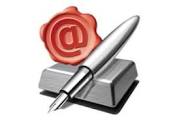 ID Opere: D.01  (opere di navigazione interna e portuali)Importo minimo richiesto € 88.572,928ID Opere: D.01  (opere di navigazione interna e portuali)Importo minimo richiesto € 88.572,928ID Opere: D.01  (opere di navigazione interna e portuali)Importo minimo richiesto € 88.572,9281°servizio2° servizioPeriodo: dal/alDescrizione del servizioCommittenteEstremi dei provvedimenti di approvazione o che comprovino l’espletamento della prestazioneImporto servizi€€Somma importo servizi 1°+2° 